Publicado en Madrid el 23/08/2021 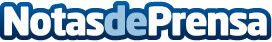 5 formas de hacer que la sostenibilidad sea sostenible, según Michael StausholmMichael Stausholm es fundador y director ejecutivo de Sprout World (www.sproutworld.com), creador de los lápices plantables disponibles en más de 80 países. Además, participa habitualmente como ponente en diferentes foros de debate sobre sostenibilidad y desarrollo ecológico. Ayuda a las empresas a convertirse en negocios más verdesDatos de contacto:Sprout World605065567Nota de prensa publicada en: https://www.notasdeprensa.es/5-formas-de-hacer-que-la-sostenibilidad-sea Categorias: Nacional Educación Sociedad Ecología Emprendedores Recursos humanos http://www.notasdeprensa.es